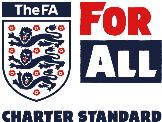 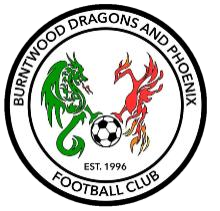 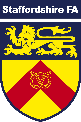 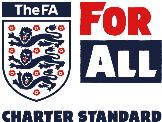 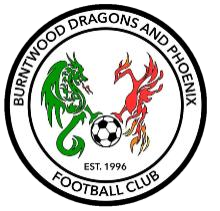 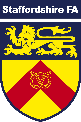 FA Accredited Club - Part of England Football Age groups will be for the 2023/2024 season  (Current Season) NO MJPL/JPL OR ACADEMY TEAMS All age groups are competitive, with winners and runners up receiving a medal. Initially on a league basis, then into knockout rounds. There is no maximum numbers per squad. AGE GROUPS  	U7 to U14’s Boys and Girls Teams All age groups are 6v6. 	VENUE 	                   Copy Nook Playing Fields, Hospital Road, Burntwood. Staffs. WS7 0EDCar Parking          £5 including programme (Cash Only on the day) £1 walk ins No Parking           on local roads.ENTRY FEE            	£35.00Payment details will sent along with a confirmation email confirming your place in our tournament. You will then have 7 days to make payment.Affiliated with the Staffordshire Football AssociationRegistered with the Lichfield Recreational League, Walsall Junior Youth League, MidStaffordshire & South Staffordshire Young Women’s LeagueENTRY FORM Burntwood Dragons & Phoenix FC ‘Festival of Football 2024’ Name of Club/Team: _______________________________ Saturday 8th June 2024The club/team is a member of _____________________ Football League County to which the Club is affiliated _____________________________ Managers Name: ____________________________________________ Address:___________________________________________________ 	 __________________________________________________________Telephone:_________________________________________________Email contact: _____________________________________________Are you happy to be added to a whatsapp group for your age group?           Yes / No please indicate or we cannot add you without consent.ENQUIRIES tournament@bdpfc.club  	  CONTACT 	 Adam Preece 	07368 371497  _____ Boys Under 10          6V6        @ 	£_____  per team (am) _____ Boys Under 11         6V6        @   £_____  per team (am) _____ Girls Under 12          6V6       @ 	£_____  per team (am) _____ Girls Under 14          6V6       @  	£_____  per team (am)_____ Boys Under 9            6V6      @ 	£_____  per team (pm) _____ Boys Under 12          6V6      @    £_____  per team (pm) _____ Boys under 12 B       6V6       @  £_____  _____ Girls Under 11           6V6       @  £______    Sunday 9th June 2023 per teamper team   (pm)(pm) _____ Boys Under 8      6V6            @  	£_____  per team (am) _____ Boys Under 13    6V6           @     £______  per team (am) _____ Girls Under  9     6V6           @  	£_____  per team (am) _____ Girls Under 10     6V6          @ 	£_____  per team (am)_____ Boys Under 7    6V6           @ 	£_____  per team (pm) _____ Girls under 8    6V6           @  	£_____  per team (pm) _____ Girls Under 13     6V6           @  	£_____  per team (pm) 